Муниципальное бюджетное общеобразовательное учреждение «Николаевская средняя школа»                СОГЛАСОВАНО                                                                                                       УТВЕРЖДАЮ               Заместитель директора по УВР                                                                                  Директор                МБОУ Николаевская СШ                                                                                          МБОУ Николаевская СШ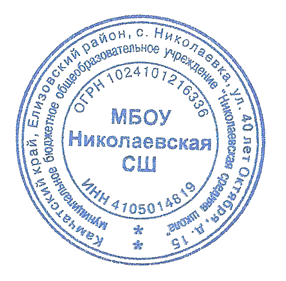 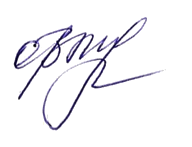                 ______________ ( Т.В.Ревенок)                                                                               ___________________( О.В.Муравьёва)РАБОЧАЯ ПРОГРАММАпо  окружающему миру3 «Б» КЛАССРаспаева Анастасия Константиновнас. Николаевка2018  - 2019  учебный годКалендарно-тематическое планирование по окружающему мируЭлементы рабочей программыСодержание элементов рабочей программы1.Пояснительная записка  (на уровень обучения)                      Рабочая программа по окружающему миру для 3 класса составлена на основе Примерной программы начального общего образования, разработанной в соответствии с ФГОС, с учётом межпредметных и внутрипредметных связей, логики учебного процесса, задачи формирования у младшего школьника умения учиться; авторской программы по окружающему миру А. А. Плешакова (М.  Просвещение, 2014) и ориентирована на работу по учебно-методическому комплекту:1. Плешаков, А. А. Окружающий мир. 3 класс [Текст] : учеб.для общеобразоват. учреждений с прил. на электрон. носителе : в 2 ч. / А. А. Плешаков. – М. : Просвещение, 2015.2. Плешаков, А. А. Окружающий мир. 3 класс [Текст] : рабочая тетрадь : в 2 ч. / А. А. Плешаков. – М. : Просвещение, 2015.3. Плешаков, А. А.Великан на поляне, или Первые уроки экологической этики [Текст]: книга для учащихся начальных классов / А. А. Плешаков, А. А. Румянцев. – М. : Просвещение, 2013.4. Плешаков, А. А. От земли до неба [Текст] : атлас-определитель для нач. шк. / А. А. Плешаков. – М. : Просвещение, 2013.5. Плешаков, А. А. Зеленые страницы [Текст] : кн. для учащихся нач. шк. / А. А. Плешаков. – М. : Просвещение, 2013.6. Плешаков, А. А. Окружающий мир [Текст] : тесты : 3 класс / А. А. Плешаков, Н. Н. Гара, З. Д. Назарова. – М. : Просвещение, 2015.7. Плешаков, А. А. Окружающий мир [Текст] : метод.рекомендации : 3 класс / А. А. Плешаков, Н. М. Белянкова, А. Е. Соловьева. – М. : Просвещение, 2015.Цель и задачи данной программы:       -  расширение  и углубление исходных представлений о природных и социальных объектах и явлениях как компонентах единого мира, овладение основами практико-ориентированных знаний о природе, человеке и обществе, приобретение целостного взгляда на мир в его органичном единстве и разнообразии природы, народов, культур и религий;- обретение чувства гордости за свою Родину, российский народ и его историю, осознание своей этнической и национальной принадлежности в контексте ценностей многонационального российского общества, а также гуманистических и демократических ценностных ориентаций, способствующих формированию российской гражданской идентичности;-   приобретение опыта эмоционально окрашенного, личностного отношения к миру природы и культуры; ознакомление с началами естественных и социально-гуманитарных наук в их единстве и взаимосвязях, что даст учащимся ключ (метод) к осмыслению личного опыта, позволит сделать восприятие явлений окружающего мира более понятными, знакомыми и предсказуемыми, определить своё место в ближайшем окружении;-  осознание своего места в мире на основе единства рационально-научного познания и эмоционально-ценностного осмысления личного опыта общения с людьми, обществом и природой, что станет основой уважительного отношения к иному  мнению, истории и культуре других народов; -  ознакомление с некоторыми способами изучения природы и общества:   проводить наблюдения в природе, ставить опыты, научатся видеть и понимать некоторые причинно-следственные связи в окружающем мире и неизбежность его изменения под воздействием человека, в том числе на многообразном материале природы и культуры родного края, что поможет им овладеть начальными навыками адаптации в динамично изменяющемся и развивающемся мире;-   развитие базовых умений работы с ИКТ-средствами, поиска информации в электронных источниках и контролируемом Интернете, умение создавать сообщения в виде текстов, аудио- и видеофрагментов, готовить и проводить небольшие презентации в поддержку собственных сообщений; - освоение социальной роли обучающегося, для которой характерно развитие мотивов учебной деятельности и формирование личностного смысла учения, самостоятельности и личной ответственности за свои поступки, в том числе в информационной деятельности, на основе представлений о нравственных нормах, социальной справедливости и свободе.В результате изучения курса выпускники заложат фундамент своей экологической и культурологической грамотности, получат возможность научиться соблюдать правила поведения в мире природы и людей, правила здорового образа жизни, освоят элементарные нормы адекватного природо- и культуросообразного поведения в окружающей природной и социальной среде.1.1. Описание места учебного предмета в учебном плане (на уровень обучения)На изучение курса «Окружающий мир» в каждом классе, в том числе в 3 классе, отводится два часа в неделю. Программа рассчитана на 270 часов: 3 классы – 68 часов (34 учебные недели).1.2. предметные результаты освоения конкретного учебного предметаОсвоение курса «Окружающий мир» вносит существенный вклад в достижение личностных результатов начального образования, а именно:1) формирование основ российской гражданской идентичности, чувства гордости за свою Родину, российский народ и историю России, осознание своей этнической и национальной принадлежности; формирование ценностей многонационального российского общества; становление гуманистических и демократических ценностных ориентации;2) формирование целостного, социально ориентированного взгляда на мир в его органичном единстве и разнообразии природы, народов, культур и религий;3) формирование уважительного отношения к иному мнению, истории и культуре других народов;4) овладение начальными навыками адаптации в динамично изменяющемся и развивающемся мире;5) принятие и освоение социальной роли обучающегося, развитие мотивов учебной деятельности и формирование личностного смысла учения;6) развитие самостоятельности и личной ответственности за свои поступки, в том числе в информационной деятельности, на основе представлений о нравственных нормах, социальной справедливости и свободе;7) формирование эстетических потребностей, ценностей и чувств;8) развитие этических чувств, доброжелательности и эмоционально-нравственной отзывчивости, понимания и сопереживания чувствам других людей;9) развитие навыков сотрудничества со взрослыми и сверстниками в разных социальных ситуациях, умения не создавать конфликтов и находить выходы из спорных ситуаций;10) формирование установки на безопасный, здоровый образ жизни, наличие мотивации к творческому труду, работе на результат, бережному отношению к материальным и духовным ценностям.Изучение курса «Окружающий мир» играет значительную роль в достижении метапредметных результатов начального образования, таких как:1) овладение способностью принимать и сохранять цели и задачи учебной деятельности, поиска средств её осуществления;2) освоение способов решения проблем творческого и поискового характера;3) формирование умения планировать, контролировать и оценивать учебные действия в соответствии с поставленной задачей и условиями её реализации; определять наиболее эффективные способы достижения результата;4) формирование умения понимать причины успеха/неуспеха учебной деятельности и способности конструктивно действовать даже в ситуациях неуспеха;5) освоение начальных форм познавательной и личностной рефлексии;6) использование знаково-символических средств представления информации для создания моделей изучаемых объектов и процессов, схем решения учебных и практических задач;7) активное использование речевых средств и средств информационных и коммуникационных технологий (ИКТ) для решения коммуникативных и познавательных задач;8) использование различных способов поиска (в справочных источниках и открытом учебном информационном пространстве сети Интернет), сбора, обработки, анализа, организации, передачи и интерпретации информации в соответствии с коммуникативными и познавательными задачами и технологиями учебного предмета «Окружающий мир»;9) овладение логическими действиями сравнения, анализа, синтеза, обобщения, классификации по родовидовым признакам, установления аналогий и причинно-следственных связей, построения рассуждений, отнесения к известным понятиям;10) готовность слушать собеседника и вести диалог; готовность признавать возможность существования различных точек зрения и права каждого иметь свою; излагать своё мнение и аргументировать свою точку зрения и оценку событий;11) определение общей цели и путей её достижения; умение договариваться о распределении функций и ролей в совместной деятельности; осуществлять взаимный контроль в совместной деятельности, адекватно оценивать собственное поведение и поведение окружающих;12) овладение начальными сведениями о сущности и особенностях объектов, процессов и явлений действительности (природных, социальных, культурных, технических и др.) в соответствии с содержанием учебного предмета «Окружающий мир»;13) овладение базовыми предметными и межпредметными понятиями, отражающими существенные связи и отношения между объектами и процессами;14) умение работать в материальной и информационной среде начального общего образования (в том числе с учебными моделями) в соответствии с содержанием учебного предмета «Окружающий мир».При изучении курса «Окружающий мир» достигаются следующие предметные результаты:1) понимание особой роли России в мировой истории, воспитание чувства гордости за национальные свершения, открытия, победы;2) сформированность уважительного отношения к России, родному краю, своей семье, истории, культуре, природе нашей страны, её современной жизни;3) осознание целостности окружающего мира, освоение основ экологической грамотности, элементарных правил нравственного поведения в мире природы и людей, норм здоровьесберегающего поведения в природной и социальной среде;4) освоение доступных способов изучения природы и общества (наблюдение, запись, измерение, опыт, сравнение, классификация и др. с получением информации из семейных архивов, от окружающих людей, в открытом информационном пространстве);5) развитие навыков устанавливать и выявлять причинно-следственные связи в окружающем мире. 2.Содержание учебного предмета (на класс)Как устроен мир (7ч).Природа, ее разнообразие. Растения, животные, грибы, бактерии – царства живой природы. Связи в природе. Роль природы в жизни людей.Человек – часть природы, разумное существо. Внутренний мир человека. Восприятие, память, мышление, воображение – ступеньки познания человеком окружающего мира.Общество. Семья, народ, государство – части общества. Человек – часть общества. Человечество.Мир глазами эколога. Что такое окружающая среда. Экология – наука о связях между живыми существами и окружающей их средой. Роль экологии в сохранении природного дома человечества. Воздействие людей на природу. Меры по охране природы.Эта удивительная природа (19 ч).Тела, вещества, частицы. Разнообразие веществ. Твердые, жидкие, газообразные тела и вещества.Воздух. Свойства воздуха. Состав воздуха. Значение воздуха для живых организмов. Источники загрязнения воздуха. Охрана воздуха от загрязнений.Вода. Свойства воды. Очистка воды от примесей с помощью фильтра. Три состояния воды. Круговорот воды в природе. Значение воды для растений, животных, человека. Источники загрязнения воды. Охрана воды от загрязнений. Необходимость экономии воды при ее использовании.Разрушение твердых пород в природе. Почва. Состав почвы. Представление об образовании почвы, роли организмов в этом процессе. Значение почвы для живых организмов. Разрушение почвы в результате непродуманной хозяйственной деятельности людей. Охрана почвы.Разнообразие растений. Группы растений: водоросли, мхи, папоротники, хвойные, цветковые. Дыхание и питание растений. Размножение и развитие растений. Роль растений в природе и жизни человека. Влияние человека на растительный мир. Растения из Красной книги России. Охрана растений.Разнообразие животных. Группы животных: насекомые, рыбы, земноводные, пресмыкающиеся, птицы, звери или млекопитающие. Растительноядные, насекомоядные, хищные, всеядные животные. Цепи питания. Сеть питания и экологическая пирамида. Размножение и развитие животных. Роль животных в природе и жизни человека. Влияние человека на животный мир. Животные из Красной книги России. Охрана животных.Грибы, их разнообразие и строение. Роль грибов в природе и жизни человека. Съедобные и несъедобные грибы. Влияние человека на мир грибов. Грибы из Красной книги России. Охрана грибов.«Великий круговорот жизни». Основные звенья этого круговорота: организмы-производители, организмы-потребители и организмы-разрушители. Роль почвы в круговороте жизни.Мы и наше здоровье (11 ч).Организм человека. Органы. Их функции в организме. Системы органов.Нервная система, ее роль в организме человека. Органы чувств, их значение и гигиена.Кожа, ее функции. Гигиена кожи. Первая помощь при небольших повреждениях кожи (порез, ожог, ушиб, обморожение).Опорно-двигательная система, ее роль в организме. Осанка. Значение физического труда и физкультуры для развития скелета и укрепления мышц.Питательные вещества: белки, жиры, углеводы, витамины. Пищеварительная система, ее роль в организме. Гигиена питания.Дыхательная и кровеносная системы, их роль в организме.Закаливание воздухом, водой, солнцем. Инфекционные болезни и способы их предупреждения. Здоровый образ жизни. Табак, алкоголь, наркотики – враги здоровья.Наша безопасность (8 ч).Огонь, вода и газ. Меры безопасности при обращении с огнем, газом. Действия во время пожара, аварии водопровода, утечки газа. Номера телефонов срочных служб.Меры безопасности на улице, дороге, общественном транспорте. Дорожные знаки: предупреждающие, запрещающие, предписывающие, информационно-указательные.Опасные места в доме и ближайших окрестностях. Правила поведения при встрече с незнакомцем.Меры безопасности при общении с природой. Опасные природные явления. Экологическая безопасность.Чему учит экономика (12 ч).Для чего нужна экономика. Потребности человека. Товары и услуги.Природные богатства – основы экономики. Три кита экономики: природные богатства, капитал, труд. Труд – главная потребность человека.Полезные ископаемые, их разнообразие, значение для человека. Способы добычи полезных ископаемых. Охрана подземных богатств.Растениеводство и животноводство – отрасли сельского хозяйства. Промышленность. Основные отрасли промышленности.Роль денег в экономике. Денежные единицы разных стран. Заработная плата.Государственный бюджет. Доходы и расходы бюджета. Налоги. На что государство тратит деньги.Семейный бюджет. Доходы и расходы семьи.Экологические последствия хозяйственной деятельности людей. Промышленность и загрязнение окружающей среды. Экологические прогнозы.Путешествие по городам и странам (11ч).Города Золотого кольца России. Их прошлое и настоящее, основные достопримечательности, охрана памятников истории и культуры.Страны, граничащие с Россией, – наши ближайшие соседи.Страны зарубежной Европы, их многообразие, расположение на карте, столицы, особенности природы, культуры, экономики. Основные достопримечательности, знаменитые люди разных стран.Знаменитые места мира. Достопримечательности Азии, Африки, Австралии, Америки.Бережное отношение к культурному наследию человечества.3. Критерии оцениванияКлассификация ошибок и недочетов, влияющих на снижение оценкиГрубые ошибки:- неправильное определение понятия, замена существенной характеристики понятия несущественной;- нарушение последовательности в описании объекта (явления) в тех случаях, когда она является существенной;- неправильное раскрытие (в рассказе-рассуждении) причины, закономерности, условия протекания того или иного изученного явления;- ошибки в сравнении объектов, их классификации на группы по существенным признакам;- незнание фактического материала, неумение привести самостоятельные примеры, подтверждающие высказанное суждение;- отсутствие умения выполнять рисунок, схему, неправильное заполнение таблицы; неумение подтвердить свой ответ схемой, рисунком, иллюстративным материалом;- ошибки при постановке опыта, приводящие к неправильному результату;- неумение ориентироваться на карте и плане, затруднения в правильном показе изученных объектов (природоведческих и исторических).Негрубые ошибки:- преобладание при описании объекта несущественных его признаков;- неточности при выполнении рисунков, схем, таблиц, не влияющих отрицательно на результат работы; отсутствие обозначений и подписей;- отдельные нарушения последовательности операций при проведении опыта, не приводящие к неправильному результату;- неточности в определении назначения прибора, его применение осуществляется после наводящих вопросов;- неточности при нахождении объекта на карте.Характеристика цифровой отметки (оценки) при устном ответе:"5" /отлично/ выставляется, если учебный материал излагается полно, логично, отсутствуют ошибки или имеется один недочет, ученик может привести примеры из дополнительной литературы."4" /хорошо/ - ответ полный, но имеются незначительные нарушения логики изложения материала."3" /удовлетворительно/ - ответ раскрыт не полно, осуществляется по наводящим вопросам, имеются отдельные нарушения в логике изложения материала."2" /плохо/ - ответ не раскрывает обсуждаемый вопрос, отсутствует полнота и логика изложения учебного материала.Нормы оценок при письменном контроле соответствуют общим требованиям.Характеристика цифровой оценки (отметки):– «5» («отлично») – уровень выполнения требований значительно выше удовлетворительного: отсутствие ошибок, как по текущему, так и по предыдущему учебному материалу; не более одного недочета; логичность и полнота изложения.– «4» («хорошо») – уровень выполнения требований выше удовлетворительного: использование дополнительного материала, полнота и логичность раскрытия вопроса; самостоятельность суждений, отражение своего отношения к предмету обсуждения. Наличие 2–3 ошибок или 4–6 недочетов (два недочета приравниваются к одной ошибке) по текущему учебному материалу; не более 2 ошибок или 4 недочетов по пройденному материалу; незначительные нарушения логики изложения материала; использование нерациональных приемов решения учебной задачи; отдельные неточности в изложении материала;– «3» («удовлетворительно») –достаточный минимальный уровень выполнения требований, предъявляемых к конкретной работе; не более 4–6 ошибок или  10 недочетов по текущему учебному материалу; не более 3–5 ошибок или не более 8 недочетов по пройденному учебному материалу; отдельные нарушения логики изложения материала; неполнота раскрытия вопроса;– «2» («плохо») – уровень  выполнения требований  ниже удовлетворительного: наличие более 6 ошибок или 10 недочетов по текущему материалу; более 5 ошибок или более 8 недочетов по пройденному материалу; нарушение логики, неполнота, нераскрытость обсуждаемого вопроса, отсутствие аргументации либо ошибочность ее основных положений.№ п/пПланируемая дата урокаФактическаядата урокаТема урокаДомашнее заданиеРаздел: «Как устроен мир» (7 ч)Регулятивные УУД:  Совместно с учителем обнаруживать и формулировать учебную проблему.Составлять план решения проблемы (задачи) совместно с учителем.Познавательные УУД: Сравнивать и группировать факты и явления; определять причины явлений, событий.  Перерабатывать полученную информацию: делать выводы на основе обобщения знаний.Коммуникативные УУД: Слушать других, пытаться принимать другую точку зрения, быть готовым изменить свою точку зрения.Личностные. Формирование основ российской гражданской идентичности, чувства гордости за свою Родину, российский народ и историю России, осознание своей этнической и национальной принадлежности; формирование ценностей многонационального российского общества; становление гуманистических и демократических ценностных ориентацииРаздел: «Как устроен мир» (7 ч)Регулятивные УУД:  Совместно с учителем обнаруживать и формулировать учебную проблему.Составлять план решения проблемы (задачи) совместно с учителем.Познавательные УУД: Сравнивать и группировать факты и явления; определять причины явлений, событий.  Перерабатывать полученную информацию: делать выводы на основе обобщения знаний.Коммуникативные УУД: Слушать других, пытаться принимать другую точку зрения, быть готовым изменить свою точку зрения.Личностные. Формирование основ российской гражданской идентичности, чувства гордости за свою Родину, российский народ и историю России, осознание своей этнической и национальной принадлежности; формирование ценностей многонационального российского общества; становление гуманистических и демократических ценностных ориентацииРаздел: «Как устроен мир» (7 ч)Регулятивные УУД:  Совместно с учителем обнаруживать и формулировать учебную проблему.Составлять план решения проблемы (задачи) совместно с учителем.Познавательные УУД: Сравнивать и группировать факты и явления; определять причины явлений, событий.  Перерабатывать полученную информацию: делать выводы на основе обобщения знаний.Коммуникативные УУД: Слушать других, пытаться принимать другую точку зрения, быть готовым изменить свою точку зрения.Личностные. Формирование основ российской гражданской идентичности, чувства гордости за свою Родину, российский народ и историю России, осознание своей этнической и национальной принадлежности; формирование ценностей многонационального российского общества; становление гуманистических и демократических ценностных ориентацииРаздел: «Как устроен мир» (7 ч)Регулятивные УУД:  Совместно с учителем обнаруживать и формулировать учебную проблему.Составлять план решения проблемы (задачи) совместно с учителем.Познавательные УУД: Сравнивать и группировать факты и явления; определять причины явлений, событий.  Перерабатывать полученную информацию: делать выводы на основе обобщения знаний.Коммуникативные УУД: Слушать других, пытаться принимать другую точку зрения, быть готовым изменить свою точку зрения.Личностные. Формирование основ российской гражданской идентичности, чувства гордости за свою Родину, российский народ и историю России, осознание своей этнической и национальной принадлежности; формирование ценностей многонационального российского общества; становление гуманистических и демократических ценностных ориентацииРаздел: «Как устроен мир» (7 ч)Регулятивные УУД:  Совместно с учителем обнаруживать и формулировать учебную проблему.Составлять план решения проблемы (задачи) совместно с учителем.Познавательные УУД: Сравнивать и группировать факты и явления; определять причины явлений, событий.  Перерабатывать полученную информацию: делать выводы на основе обобщения знаний.Коммуникативные УУД: Слушать других, пытаться принимать другую точку зрения, быть готовым изменить свою точку зрения.Личностные. Формирование основ российской гражданской идентичности, чувства гордости за свою Родину, российский народ и историю России, осознание своей этнической и национальной принадлежности; формирование ценностей многонационального российского общества; становление гуманистических и демократических ценностных ориентации5.091 четверть – 16 ч.Природа. С.4-9, ответить на вопросы.8.09Человек. С.10-15,  ответить на вопросы.12.09Проект «Богатства, отданные людям»С.16-17, собрать информацию для проекта.15.09Общество.С.18-23,  ответить на вопросы.19.09Что такое экологияС.24-28,  ответить на вопросы.22.09Природа в опасности. Подготовить сообщение о заповеднике Камчатского края.26.09Проверим себя и оценим свои достижения по разделу «Как устроен мир?»С.29-34,  ответить на вопросы.Раздел: «Эта удивительная природа» (19 ч)Регулятивные УУД:  Совместно с учителем обнаруживать и формулировать учебную проблему. Составлять план решения проблемы (задачи) совместно с учителем.Познавательные УУД: Составлять простой план  учебно-научного текста.  Преобразовывать информацию из одной формы в другую: представлять информацию в виде текста, таблицы, схемы.Коммуникативные УУД: Доносить свою позицию до других: высказывать свою точку зрения и пытаться её обосновать, приводя аргументы.Личностные. Формирование целостного, социально ориентированного взгляда на мир в его органичном единстве и разнообразии природы, народов, культур и религий; формирование уважительного отношения к иному мнению, истории и культуре других народов; овладение начальными навыками адаптации в динамично изменяющемся и развивающемся мире.Раздел: «Эта удивительная природа» (19 ч)Регулятивные УУД:  Совместно с учителем обнаруживать и формулировать учебную проблему. Составлять план решения проблемы (задачи) совместно с учителем.Познавательные УУД: Составлять простой план  учебно-научного текста.  Преобразовывать информацию из одной формы в другую: представлять информацию в виде текста, таблицы, схемы.Коммуникативные УУД: Доносить свою позицию до других: высказывать свою точку зрения и пытаться её обосновать, приводя аргументы.Личностные. Формирование целостного, социально ориентированного взгляда на мир в его органичном единстве и разнообразии природы, народов, культур и религий; формирование уважительного отношения к иному мнению, истории и культуре других народов; овладение начальными навыками адаптации в динамично изменяющемся и развивающемся мире.Раздел: «Эта удивительная природа» (19 ч)Регулятивные УУД:  Совместно с учителем обнаруживать и формулировать учебную проблему. Составлять план решения проблемы (задачи) совместно с учителем.Познавательные УУД: Составлять простой план  учебно-научного текста.  Преобразовывать информацию из одной формы в другую: представлять информацию в виде текста, таблицы, схемы.Коммуникативные УУД: Доносить свою позицию до других: высказывать свою точку зрения и пытаться её обосновать, приводя аргументы.Личностные. Формирование целостного, социально ориентированного взгляда на мир в его органичном единстве и разнообразии природы, народов, культур и религий; формирование уважительного отношения к иному мнению, истории и культуре других народов; овладение начальными навыками адаптации в динамично изменяющемся и развивающемся мире.Раздел: «Эта удивительная природа» (19 ч)Регулятивные УУД:  Совместно с учителем обнаруживать и формулировать учебную проблему. Составлять план решения проблемы (задачи) совместно с учителем.Познавательные УУД: Составлять простой план  учебно-научного текста.  Преобразовывать информацию из одной формы в другую: представлять информацию в виде текста, таблицы, схемы.Коммуникативные УУД: Доносить свою позицию до других: высказывать свою точку зрения и пытаться её обосновать, приводя аргументы.Личностные. Формирование целостного, социально ориентированного взгляда на мир в его органичном единстве и разнообразии природы, народов, культур и религий; формирование уважительного отношения к иному мнению, истории и культуре других народов; овладение начальными навыками адаптации в динамично изменяющемся и развивающемся мире.1.29.09Тела, вещества, частицы».С.36-39, ответить на вопросы.2.3.10Разнообразие веществС.41-45,ответить на вопросы3.6.10Воздух и его охрана. С.46-50,  ответить на вопросы.4.10.10Вода ,С.51-54,  ответить на вопросы.5.13.10Превращения и  круговорот  воды.С.55-58,  ответить на вопросы.6.17.10Берегите воду.С.59-63,  ответить на вопросы.7.20.10Что такое почва?С.64-68,  ответить на вопросы.24.10Разнообразие растений. С.69-73,  ответить на вопросы.27.10Солнце, растения и мы с вами.С.74-77,  ответить на вопросы.7.112 четверть – 15 ч.Размножение и развитие растений. С.78-81,  ответить на вопросы.10.11Охрана растений. С.82-86,  ответить на вопросы.14.11Разнообразие животных. С.87-93,  ответить на вопросы.17.11Кто что ест? С.94-99, ответить на вопросы.21.11 Проект: «Разнообразие природы родного края»Подбор материала для проекта.24.11Размножение и развитие животных. С.100-105, ответить на вопросы.28.11Охрана животных. С.106-109, подготовить сообщение о животном из Красной книги Камчатки.1.12В царстве грибов.С.112-117, ответить на вопросы.5.12Великий круговорот жизни.С.118-120, ответить на вопросы.8.12Обобщение знаний по теме «Эта удивительная природа». Подготовить сообщение на тему «Эта удивительная природа».Раздел: «Мы и наше здоровье» (11 часов)Регулятивные УУД: Работая по плану, сверять свои действия с целью и, при необходимости, исправлять ошибки с помощью учителя.Познавательные УУД: Перерабатывать полученную информацию: сравнивать и группировать факты и явления; определять причины явлений, событий. Перерабатывать полученную информацию: делать выводы на основе обобщения знаний.Коммуникативные УУД: Доносить свою позицию до других: оформлять свои мысли в устной и письменной речи с учётом своих учебных и жизненных речевых ситуаций.Личностные. Принятие и освоение социальной роли обучающегося, развитие мотивов учебной деятельности и формирование личностного смысла учения; развитие самостоятельности и личной ответственности за свои поступки, в том числе в информационной деятельности, на основе представлений о нравственных нормах, социальной справедливости и свободеРаздел: «Мы и наше здоровье» (11 часов)Регулятивные УУД: Работая по плану, сверять свои действия с целью и, при необходимости, исправлять ошибки с помощью учителя.Познавательные УУД: Перерабатывать полученную информацию: сравнивать и группировать факты и явления; определять причины явлений, событий. Перерабатывать полученную информацию: делать выводы на основе обобщения знаний.Коммуникативные УУД: Доносить свою позицию до других: оформлять свои мысли в устной и письменной речи с учётом своих учебных и жизненных речевых ситуаций.Личностные. Принятие и освоение социальной роли обучающегося, развитие мотивов учебной деятельности и формирование личностного смысла учения; развитие самостоятельности и личной ответственности за свои поступки, в том числе в информационной деятельности, на основе представлений о нравственных нормах, социальной справедливости и свободеРаздел: «Мы и наше здоровье» (11 часов)Регулятивные УУД: Работая по плану, сверять свои действия с целью и, при необходимости, исправлять ошибки с помощью учителя.Познавательные УУД: Перерабатывать полученную информацию: сравнивать и группировать факты и явления; определять причины явлений, событий. Перерабатывать полученную информацию: делать выводы на основе обобщения знаний.Коммуникативные УУД: Доносить свою позицию до других: оформлять свои мысли в устной и письменной речи с учётом своих учебных и жизненных речевых ситуаций.Личностные. Принятие и освоение социальной роли обучающегося, развитие мотивов учебной деятельности и формирование личностного смысла учения; развитие самостоятельности и личной ответственности за свои поступки, в том числе в информационной деятельности, на основе представлений о нравственных нормах, социальной справедливости и свободеРаздел: «Мы и наше здоровье» (11 часов)Регулятивные УУД: Работая по плану, сверять свои действия с целью и, при необходимости, исправлять ошибки с помощью учителя.Познавательные УУД: Перерабатывать полученную информацию: сравнивать и группировать факты и явления; определять причины явлений, событий. Перерабатывать полученную информацию: делать выводы на основе обобщения знаний.Коммуникативные УУД: Доносить свою позицию до других: оформлять свои мысли в устной и письменной речи с учётом своих учебных и жизненных речевых ситуаций.Личностные. Принятие и освоение социальной роли обучающегося, развитие мотивов учебной деятельности и формирование личностного смысла учения; развитие самостоятельности и личной ответственности за свои поступки, в том числе в информационной деятельности, на основе представлений о нравственных нормах, социальной справедливости и свободеРаздел: «Мы и наше здоровье» (11 часов)Регулятивные УУД: Работая по плану, сверять свои действия с целью и, при необходимости, исправлять ошибки с помощью учителя.Познавательные УУД: Перерабатывать полученную информацию: сравнивать и группировать факты и явления; определять причины явлений, событий. Перерабатывать полученную информацию: делать выводы на основе обобщения знаний.Коммуникативные УУД: Доносить свою позицию до других: оформлять свои мысли в устной и письменной речи с учётом своих учебных и жизненных речевых ситуаций.Личностные. Принятие и освоение социальной роли обучающегося, развитие мотивов учебной деятельности и формирование личностного смысла учения; развитие самостоятельности и личной ответственности за свои поступки, в том числе в информационной деятельности, на основе представлений о нравственных нормах, социальной справедливости и свободе1.12.12Организм человекаС.122-125, ответить на вопросы.2.15.12Органы чувств. С.126-129, ответить на вопросы.3.19.12Надежная защита организма.С.130-133, ответить на вопросы.4.22.12Опора тела и движениеС.134-137, ответить на вопросы.5.26.12Наше питание. С.138-141, ответить на вопросы.6.12.013 четверть – 20 ч.Проект: «Школа кулинаров»Собираем рецепты для «Книги здорового питания».7.16.01Дыхание и кровообращение С.144-146, ответить на вопросы.8.19.01Умей предупреждать болезниС.147-149,ответить на вопросы.9.23.01Здоровый образ жизни. С.150-153, ответить на вопросы.10.26.01Проверим себя и оценим свои достижения по разделу «Мы и наше здоровье»С.154-159, выполнить тест.11.30.01Презентация проектов «Богатства, отданные людям». «Разнообразие природы родного края», «Школа кулинаров»Создание презентаций из собранного материала.Раздел: «Наша безопасность»  (8 часов)Регулятивные УУД: Составлять план решения проблемы (задачи) совместно с учителем.Работая по плану, сверять свои действия с целью и, при необходимости, исправлять ошибки с помощью учителя.Познавательные УУД:  Добывать новые знания: извлекать информацию, представленную в разных формах (текст, таблица, схема, иллюстрация и др.). Перерабатывать полученную информацию: сравнивать и группировать факты и явления; определять причины явлений, событий.Коммуникативные УУД: Доносить свою позицию до других: высказывать свою точку зрения и пытаться её обосновать, приводя аргументы.Личностные. Формирование эстетических потребностей, ценностей и чувств;  развитие этических чувств, доброжелательности и эмоционально-нравственной отзывчивости, понимания и сопереживания чувствам других людей.Раздел: «Наша безопасность»  (8 часов)Регулятивные УУД: Составлять план решения проблемы (задачи) совместно с учителем.Работая по плану, сверять свои действия с целью и, при необходимости, исправлять ошибки с помощью учителя.Познавательные УУД:  Добывать новые знания: извлекать информацию, представленную в разных формах (текст, таблица, схема, иллюстрация и др.). Перерабатывать полученную информацию: сравнивать и группировать факты и явления; определять причины явлений, событий.Коммуникативные УУД: Доносить свою позицию до других: высказывать свою точку зрения и пытаться её обосновать, приводя аргументы.Личностные. Формирование эстетических потребностей, ценностей и чувств;  развитие этических чувств, доброжелательности и эмоционально-нравственной отзывчивости, понимания и сопереживания чувствам других людей.Раздел: «Наша безопасность»  (8 часов)Регулятивные УУД: Составлять план решения проблемы (задачи) совместно с учителем.Работая по плану, сверять свои действия с целью и, при необходимости, исправлять ошибки с помощью учителя.Познавательные УУД:  Добывать новые знания: извлекать информацию, представленную в разных формах (текст, таблица, схема, иллюстрация и др.). Перерабатывать полученную информацию: сравнивать и группировать факты и явления; определять причины явлений, событий.Коммуникативные УУД: Доносить свою позицию до других: высказывать свою точку зрения и пытаться её обосновать, приводя аргументы.Личностные. Формирование эстетических потребностей, ценностей и чувств;  развитие этических чувств, доброжелательности и эмоционально-нравственной отзывчивости, понимания и сопереживания чувствам других людей.Раздел: «Наша безопасность»  (8 часов)Регулятивные УУД: Составлять план решения проблемы (задачи) совместно с учителем.Работая по плану, сверять свои действия с целью и, при необходимости, исправлять ошибки с помощью учителя.Познавательные УУД:  Добывать новые знания: извлекать информацию, представленную в разных формах (текст, таблица, схема, иллюстрация и др.). Перерабатывать полученную информацию: сравнивать и группировать факты и явления; определять причины явлений, событий.Коммуникативные УУД: Доносить свою позицию до других: высказывать свою точку зрения и пытаться её обосновать, приводя аргументы.Личностные. Формирование эстетических потребностей, ценностей и чувств;  развитие этических чувств, доброжелательности и эмоционально-нравственной отзывчивости, понимания и сопереживания чувствам других людей.Раздел: «Наша безопасность»  (8 часов)Регулятивные УУД: Составлять план решения проблемы (задачи) совместно с учителем.Работая по плану, сверять свои действия с целью и, при необходимости, исправлять ошибки с помощью учителя.Познавательные УУД:  Добывать новые знания: извлекать информацию, представленную в разных формах (текст, таблица, схема, иллюстрация и др.). Перерабатывать полученную информацию: сравнивать и группировать факты и явления; определять причины явлений, событий.Коммуникативные УУД: Доносить свою позицию до других: высказывать свою точку зрения и пытаться её обосновать, приводя аргументы.Личностные. Формирование эстетических потребностей, ценностей и чувств;  развитие этических чувств, доброжелательности и эмоционально-нравственной отзывчивости, понимания и сопереживания чувствам других людей.1.2.02Огонь, вода и газС.4-7, ответить на вопросы.2.6.02Чтобы путь был счастливым. С.8-13, ответить на вопросы.3.9.02Дорожные знаки .С.14-17, ответить на вопросы.4.13.02Проект «Кто нас защищает»Подбор материала для книги «Кто нас защищает».5.16.02Опасные места.С.20-24, ответить на вопросы.6.20.02Природа и наша безопасность.С.25-30, ответить на вопросы.7.23.02Экологическая безопасность. С.31-36, ответить на вопросы.8.27.02Проверим себя и оценим свои достижения по разделу «Наша безопасность»Выполнить тест.Раздел: «Чему учит экономика» (12 ч)Регулятивные УУД: Самостоятельно формулировать цели урока после предварительного обсуждения.Совместно с учителем обнаруживать и формулировать учебную проблему.Познавательные УУД: Ориентироваться в своей системе знаний: самостоятельно предполагать, какая информация нужна для решения учебной задачи в один шаг. Отбирать необходимые для решения учебной задачи источники информации среди предложенных учителем словарей, энциклопедий, справочников.Коммуникативные УУД: Доносить свою позицию до других: оформлять свои мысли в устной и письменной речи с учётом своих учебных и жизненных речевых ситуаций.Личностные. Развитие навыков сотрудничества со взрослыми и сверстниками в разных социальных ситуациях, умения не создавать конфликтов и находить выходы из спорных ситуаций;формирование установки на безопасный, здоровый образ жизни, наличие мотивации к творческому труду, работе на результат, бережному отношению к материальным и духовным ценностям.Раздел: «Чему учит экономика» (12 ч)Регулятивные УУД: Самостоятельно формулировать цели урока после предварительного обсуждения.Совместно с учителем обнаруживать и формулировать учебную проблему.Познавательные УУД: Ориентироваться в своей системе знаний: самостоятельно предполагать, какая информация нужна для решения учебной задачи в один шаг. Отбирать необходимые для решения учебной задачи источники информации среди предложенных учителем словарей, энциклопедий, справочников.Коммуникативные УУД: Доносить свою позицию до других: оформлять свои мысли в устной и письменной речи с учётом своих учебных и жизненных речевых ситуаций.Личностные. Развитие навыков сотрудничества со взрослыми и сверстниками в разных социальных ситуациях, умения не создавать конфликтов и находить выходы из спорных ситуаций;формирование установки на безопасный, здоровый образ жизни, наличие мотивации к творческому труду, работе на результат, бережному отношению к материальным и духовным ценностям.Раздел: «Чему учит экономика» (12 ч)Регулятивные УУД: Самостоятельно формулировать цели урока после предварительного обсуждения.Совместно с учителем обнаруживать и формулировать учебную проблему.Познавательные УУД: Ориентироваться в своей системе знаний: самостоятельно предполагать, какая информация нужна для решения учебной задачи в один шаг. Отбирать необходимые для решения учебной задачи источники информации среди предложенных учителем словарей, энциклопедий, справочников.Коммуникативные УУД: Доносить свою позицию до других: оформлять свои мысли в устной и письменной речи с учётом своих учебных и жизненных речевых ситуаций.Личностные. Развитие навыков сотрудничества со взрослыми и сверстниками в разных социальных ситуациях, умения не создавать конфликтов и находить выходы из спорных ситуаций;формирование установки на безопасный, здоровый образ жизни, наличие мотивации к творческому труду, работе на результат, бережному отношению к материальным и духовным ценностям.Раздел: «Чему учит экономика» (12 ч)Регулятивные УУД: Самостоятельно формулировать цели урока после предварительного обсуждения.Совместно с учителем обнаруживать и формулировать учебную проблему.Познавательные УУД: Ориентироваться в своей системе знаний: самостоятельно предполагать, какая информация нужна для решения учебной задачи в один шаг. Отбирать необходимые для решения учебной задачи источники информации среди предложенных учителем словарей, энциклопедий, справочников.Коммуникативные УУД: Доносить свою позицию до других: оформлять свои мысли в устной и письменной речи с учётом своих учебных и жизненных речевых ситуаций.Личностные. Развитие навыков сотрудничества со взрослыми и сверстниками в разных социальных ситуациях, умения не создавать конфликтов и находить выходы из спорных ситуаций;формирование установки на безопасный, здоровый образ жизни, наличие мотивации к творческому труду, работе на результат, бережному отношению к материальным и духовным ценностям.Раздел: «Чему учит экономика» (12 ч)Регулятивные УУД: Самостоятельно формулировать цели урока после предварительного обсуждения.Совместно с учителем обнаруживать и формулировать учебную проблему.Познавательные УУД: Ориентироваться в своей системе знаний: самостоятельно предполагать, какая информация нужна для решения учебной задачи в один шаг. Отбирать необходимые для решения учебной задачи источники информации среди предложенных учителем словарей, энциклопедий, справочников.Коммуникативные УУД: Доносить свою позицию до других: оформлять свои мысли в устной и письменной речи с учётом своих учебных и жизненных речевых ситуаций.Личностные. Развитие навыков сотрудничества со взрослыми и сверстниками в разных социальных ситуациях, умения не создавать конфликтов и находить выходы из спорных ситуаций;формирование установки на безопасный, здоровый образ жизни, наличие мотивации к творческому труду, работе на результат, бережному отношению к материальным и духовным ценностям.1.2.03Для чего нужна экономикаС.38-41, ответить на вопросы.2.6.03Природные богатства и труд людей – основа экономики. С.42-45,ответить на вопросы.3.9.03Полезные ископаемые. С.46-50, ответить на вопросы.4.13.03РастениеводствоС.51-55, ответить на вопросы.5.16.03ЖивотноводствоС.56-59, ответить на вопросы.6.20.03Какая бывает промышленность.С.60-63, ответить на вопросы.7.3.044 четверть – 17 ч.Проект «Экономика родного края»Сбор информации о промышленных и сельскохозяйственных предприятиях Камчатки.8.6.04Что такое деньги. С.66-70, ответить на вопросы.9.10.04Государственный бюджет. С.71-74, ответить на вопросы.10.13.04Семейный бюджет.С.75-78, ответить на вопросы.11.17.04Экономика и экология.С.79-83, ответить на вопросы.12.20.04Проверим себя и оценим свои достижения по разделу «Чему учит экономика»С.84, ответить на вопросы.Раздел: «Путешествие по городам и странам»  (11 часов)Регулятивные УУД: Совместно с учителем обнаруживать и формулировать учебную проблему.Составлять план решения проблемы (задачи) совместно с учителем.Познавательные УУД: Перерабатывать полученную информацию: сравнивать и группировать факты и явления; определять причины явлений, событий.Коммуникативные УУД: Слушать других, пытаться принимать другую точку зрения, быть готовым изменить свою точку зрения.Личностные. Формирование целостного, социально ориентированного взгляда на мир в его органичном единстве и разнообразии природы, народов, культур и религий; формирование уважительного отношения к иному мнению, истории и культуре других народовРаздел: «Путешествие по городам и странам»  (11 часов)Регулятивные УУД: Совместно с учителем обнаруживать и формулировать учебную проблему.Составлять план решения проблемы (задачи) совместно с учителем.Познавательные УУД: Перерабатывать полученную информацию: сравнивать и группировать факты и явления; определять причины явлений, событий.Коммуникативные УУД: Слушать других, пытаться принимать другую точку зрения, быть готовым изменить свою точку зрения.Личностные. Формирование целостного, социально ориентированного взгляда на мир в его органичном единстве и разнообразии природы, народов, культур и религий; формирование уважительного отношения к иному мнению, истории и культуре других народовРаздел: «Путешествие по городам и странам»  (11 часов)Регулятивные УУД: Совместно с учителем обнаруживать и формулировать учебную проблему.Составлять план решения проблемы (задачи) совместно с учителем.Познавательные УУД: Перерабатывать полученную информацию: сравнивать и группировать факты и явления; определять причины явлений, событий.Коммуникативные УУД: Слушать других, пытаться принимать другую точку зрения, быть готовым изменить свою точку зрения.Личностные. Формирование целостного, социально ориентированного взгляда на мир в его органичном единстве и разнообразии природы, народов, культур и религий; формирование уважительного отношения к иному мнению, истории и культуре других народовРаздел: «Путешествие по городам и странам»  (11 часов)Регулятивные УУД: Совместно с учителем обнаруживать и формулировать учебную проблему.Составлять план решения проблемы (задачи) совместно с учителем.Познавательные УУД: Перерабатывать полученную информацию: сравнивать и группировать факты и явления; определять причины явлений, событий.Коммуникативные УУД: Слушать других, пытаться принимать другую точку зрения, быть готовым изменить свою точку зрения.Личностные. Формирование целостного, социально ориентированного взгляда на мир в его органичном единстве и разнообразии природы, народов, культур и религий; формирование уважительного отношения к иному мнению, истории и культуре других народовРаздел: «Путешествие по городам и странам»  (11 часов)Регулятивные УУД: Совместно с учителем обнаруживать и формулировать учебную проблему.Составлять план решения проблемы (задачи) совместно с учителем.Познавательные УУД: Перерабатывать полученную информацию: сравнивать и группировать факты и явления; определять причины явлений, событий.Коммуникативные УУД: Слушать других, пытаться принимать другую точку зрения, быть готовым изменить свою точку зрения.Личностные. Формирование целостного, социально ориентированного взгляда на мир в его органичном единстве и разнообразии природы, народов, культур и религий; формирование уважительного отношения к иному мнению, истории и культуре других народов1.24.04Золотое кольцо РоссииС.86-89, подготовить сообщение об одном из городов.2.27.04Золотое кольцо РоссииС.90-97, ответить на вопросы.3.1.05Проект «Музей путешествий»Сбор материала для проекта.4.4.05Наши ближайшие соседиС.100-105, ответить на вопросы.5.8.05На севере ЕвропыС.108-117, ответить на вопросы.6.11.05Что такое БенилюксС.118-124, ответить на вопросы.7.15.05В центре ЕвропыС.125-131, ответить на вопросы.8.18.05По Франции и Великобритании .С.132-141, ответить на вопросы.9.22.05 На юге ЕвропыС.142-148, ответить на вопросы.10.25.05 По знаменитым местам мира. Проверим себя и оценим свои достижения по разделу «Путешествия по городам и странам»С.154-158, выполнить тест.11.29.05Презентация проектов « Кто нас защищает», «Экономика родного края», «Музей путешествий»Задание на лето.